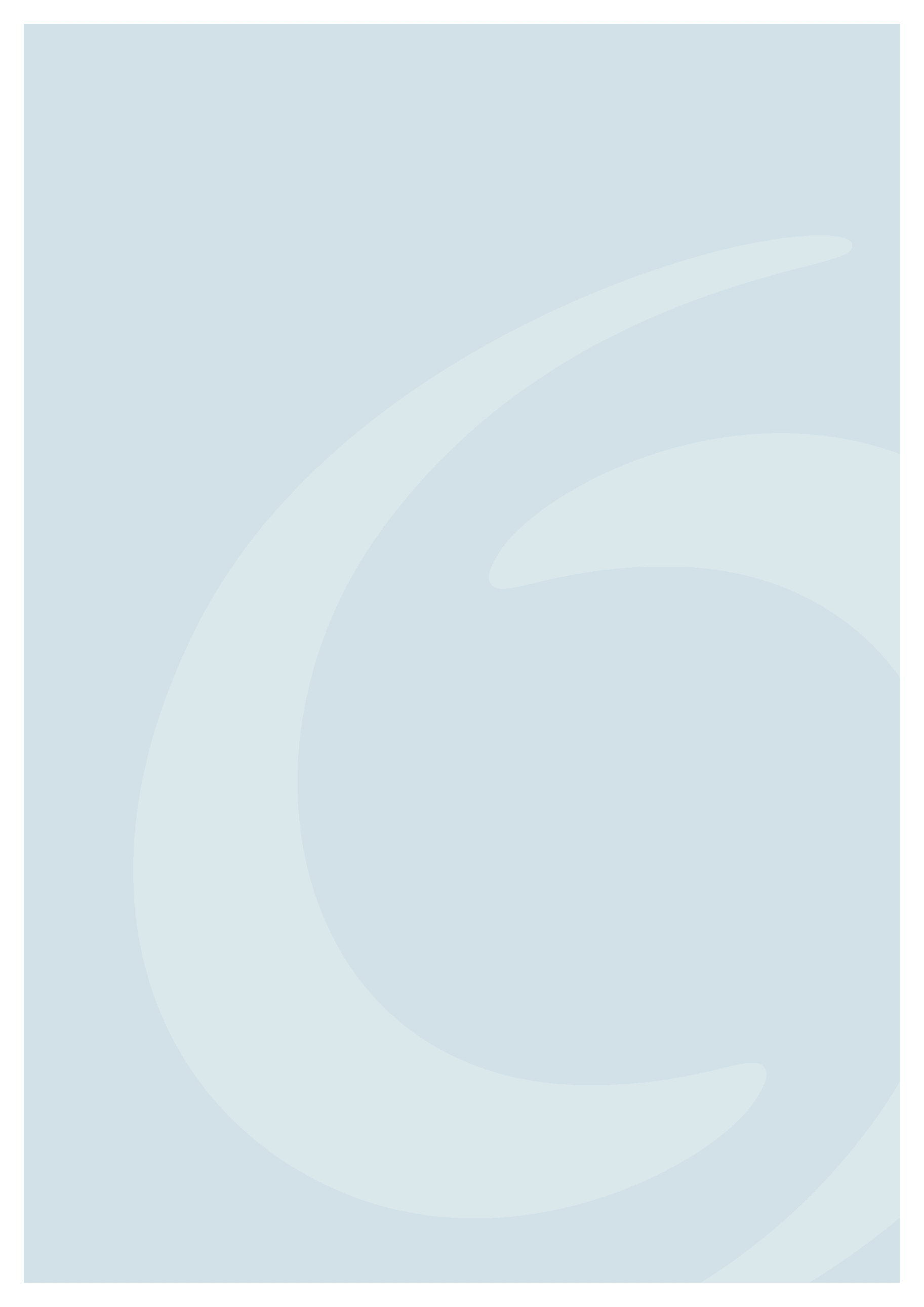 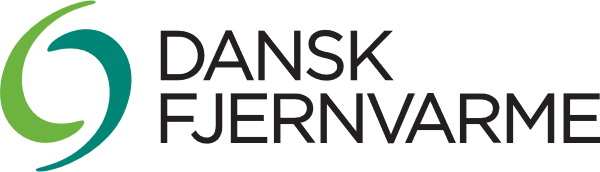 Kompetenceprofil for bestyrelsenOBS! Lav først ”Kompetenceprofil for bestyrelsen” og dernæst ”Evaluering af kompetencer hos de enkelte bestyrelsesmedlemmer”.I bestyrelsen bør I klarlægge, hvilke kompetencer bestyrelsen bør råde over set i forhold til selskabets situation. I bør grundlæggende besidde de nødvendige kompetencer for at kunne udfylde den kontrol- og ledelsesmæssige rolle, der følger af ansvaret.Kompetencebehovet kan ændre sig over tid. Derfor anbefales det, at I laver en evaluering mindst én gang årligt. Det kunne f.eks. være i forbindelse med et bestyrelsesmøde eller -seminar.Vurdér de enkelte kompetencer på en skala fra 1-5, hvor 5 er det mest vigtige.BEMÆRK – listen er ikke udtømmende, tilføj derfor selv gerne flere.KompetenceVurdér vigtighed på en skala fra 1-5Bestyrelseserfaring Lederkompetencer/egenskaberViden om fjernvarmesektoren/energisystemerViden om risikostyringViden om økonomi/regnskabViden om juraViden om myndighedsarbejdeKompetencer ift. kommunikation og dialogKendskab til at arbejde med strategierSkriftlige/sproglige kompetencerErfaring med kundekontaktIt-kendskabLokalt netværkKonflikthåndtering…